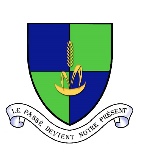 La Société d’histoire et de généalogie de CharlesbourgMaison Éphraïm-Bédard, 7655, Chemin Samuel, Arrondissement de Charlesbourg, Québec, G1H 7H4 Tél : 418.624.7745, Courriel :  shgcharlesbourg@gmail.comSites Web : www.societe-histoire-charlesbourg.org  www.societeshistoirequebec.qc.ca ConférencePar Arnaud Montreuil24 avril 2024, 19 h, Sous-sol église Saint-Rodrigue, 1e ave CharlesbourgMon meilleur ennemi ? : un survol de l’histoire des langues françaises et anglaises du Moyen Âge à aujourd’huiOn dit du français qu’elle est la plus germanique des langues latines et de l’anglais qu’elle est la plus latine des langues germaniques. De fait, ces deux langues sont intimement liées par une histoire de près de mille ans. Et s’il est vrai que chacune a enrichi l’autre de mots et d’expression, cette relation n’est pas exempte de relations de pouvoir, de Guillaume le Conquérant (1066) jusqu’à la loi 101. 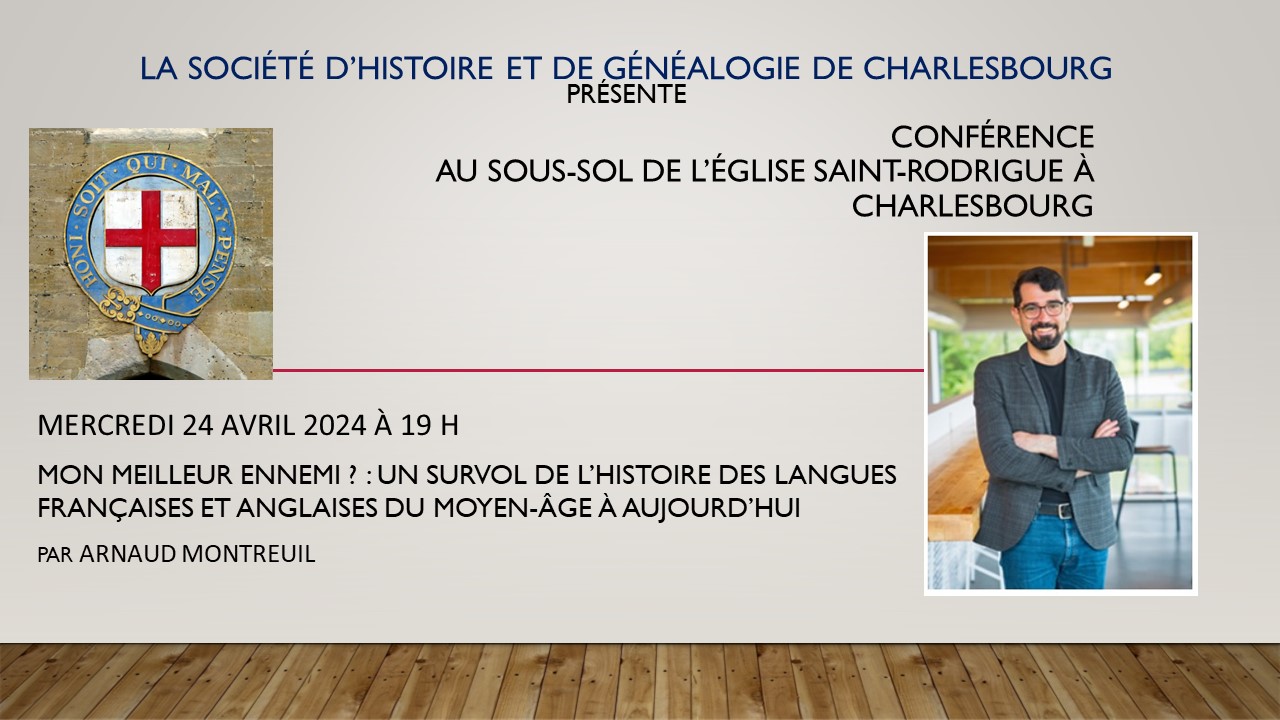 